Kód žiaka: ____________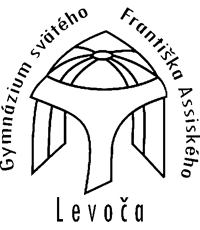 Gymnázium sv. Františka Assiského v LevočiPrijímacie skúšky do 1. ročníka štvorročného vzdelávacieho programu VZORPredmet: slovenský jazyk a literatúraTest AUkážka č. 1	Starec  a more (Ernest Hemingway, úryvok)A čo teraz? Pomyslel si starec. Cítil, že už-už stráca vedomie. A čo teraz? Pokúsim sa o to ešte raz. Pokúsim sa ešte raz. Mal dojem, že už-už zamdlieva, keď predsa len prevrátil rybu na bok. Ryba sa však vyrovnala a znova pomaly odplávala, mávajúc vo vzduchu veľkým chvostom.A pokúsim sa ešte raz, sľuboval starec, hoci ruky si už celkom necítil a zrak sa mu zahmlieval. Pokúsil sa o to znova, ale s rovnakým výsledkom. Nuž, pomyslel si a cítil, že odpadne skôr, než sa znovu začne  boriť s rybou, pokúsim sa ešte raz.Pozbieral všetku bolesť, ale aj zvyšky síl i dávno stratenú hrdosť a postavil to všetko proti smrteľnej úzkosti ryby. A vtedy sa ryba prevrátila na bok a zvoľna plávala na boku a mečom  len-len že sa nedotkla debnenia na člne a už-už ho míňala, dlhá, vysoká, široká, striebristá, vo vode zdanlivo nekonečná.Starec pustil lano, pristúpil ho nohou a zdvihol harpúnu tak vysoko, ako len vládal, a s celou silou, ktorá mu ešte zostala a čo vtedy v sebe pozbieral, vrazil ju rybe do boka hneď za veľkými hrudnými plutvami, týčiacimi sa z vody do výšky starcovej hrude. Cítil, ako železo vniká do tela. Starec sa na harpúnu navalil a váhou svojho tela ju vrážal čoraz hlbšie. 1. Označte možnosť s tvrdením, ktoré nevyplýva z textu.	1b a) Starec pri zápase s rybou takmer stratil vedomie.b) Starec chcel rybu prevrátiť na bok a potom do nej zabodnúť harpúnu.c) Keď sa ryba obrátila na bok, vždy sa jej podarilo otočiť a odplávať.d) Zápas s rybou svedčí o starcovej vytrvalosti a pevnej vôli.2. Vyberte možnosť, v ktorej je uvedené, na koľkýkrát starec zdolal rybu:									1ba) na tretíkrát						b) na piatykrátc) na štvrtýkrát					d) na šiestykrát3. Vypíšte z tretieho odseku textu dva výrazy, ktoré svedčia o starcovej vyčerpanosti. 							2b4. Utvorte správne tvary prídavných mien od podstatných mien z textu:									2ba) ryba – prídavné meno, mužský rod, N, sg., vzor pávíb) starec – prídavné meno, stredný rod N, sg., vzor otcov5.  Vypíšte z druhého odseku neurčitý slovesný tvar.  Pomenujte daný tvar. 							1b6. Určte gramatické kategórie a vzor podstatného mena v slovnom spojení: „cítil, že stráca vedomie“			2b7. Určte podčiarknutú vetu v texte podľa zloženia. 		1b8.  Aký jazykový štýl je použitý v ukážke?				1b9.  Určte, akým slovotvorným postupom vzniklo slovo „pomyslel“. 									1bUkážka č. 2	Život (Ivan Krasko, úryvok)Som vo znamení pokoja,pred’s zvem ťa, Život, do bojaod ranných do večerných zôr,pre krásnu dcéru čiernych hôr.Až hmla sa stratí z údolia,mňa, Život, nikto nezdoláa než sa celkom zvečerí,tam ležať budeš v pancieri. 10. Označte správne synonymá slova zvať. 			1bprezývať, volaniepozývať, volaťnazývať, volanie11. Určte rým prvej strofy básne.					1b12. Určte jazykový umelecký prostriedok: Hmla sa stratí. 	1b13.  Z prvej strofy básne vypíšte dve slová, v ktorých sa uplatnilo pravidlo o rytmickom krátení. 				2b14. Ako nazývame interpunkčné znamienko označujúce vypustenie hlásky? Napríklad: pred’s					1b15.  Vypíšte z prvej strofy básne 1 dvojicu protikladných slov. 											2b